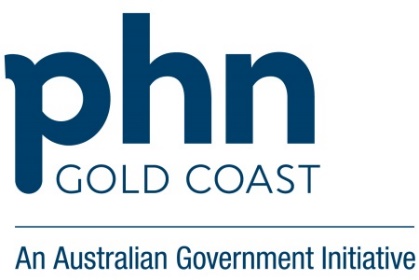 Continuous Quality Improvement (CQI) Example: Allergy Status (Cat4)CQI stepsCQI stepsAsk-Do-DescribeAsk-Do-DescribeData report 1 - baselineFirst CQI meeting Why do we want to change?Why do we want to change?Data report 1 - baselineFirst CQI meeting GapWhilst Allergy status recorded meets the current accreditation requirements (90%) it is identified that the current system of recording allergy status could be improvedData report 1 - baselineFirst CQI meeting BenefitsThere will be a reduced risk of medication harm with increased awareness of patient adverse drug or other reactionsData report 1 - baselineFirst CQI meeting EvidenceComplete patient health records improve patient safety and wellbeing as they support clinical decision making. A complete patient health record assists the patient team to easily access information on a patient’s allergies. Medication errors are a frequent reason for avoidable hospital presentations, 
Antibiotic allergies affect people of all age groups, from infants to the elderly
Drug allergy is the most common cause of fatal anaphylaxis in Australia.  Delay in the diagnosis and management of severe reactions to drugs may occur as the reactions have not been recognizedRACGP standards for general practices 5th edition (https://treasury.gov.au/sites/default/files/2019-03/360985-National-Allergy-Strategy.pdf)Data report 1 - baselineFirst CQI meeting What do we want to change?What do we want to change?Data report 1 - baselineFirst CQI meeting TopicIncreasing the proportion or patients that have their allergy status documented will result in increased data completeness to inform risk managed clinical decision makingData report 1 - baselineFirst CQI meeting Scope All active patients are potentially included in this project. Identification of patients with missing allergy status recorded should be the priority, then consider updating remaining patients in a systematic way Data report 1 - baselineFirst CQI meeting How much do we want to change?How much do we want to change?Data report 1 - baselineFirst CQI meeting Baseline (%)Data report generated shows that 90% of patients currently have allergy status recordedData report 1 - baselineFirst CQI meeting Sample (number)Total practice population, with a focus on newly registering patients and patients with no allergy status recordedData report 1 - baselineFirst CQI meeting Target (%)Exceed RACGP standard of Allergy status recorded from 90% to % result of proposed improvement (e.g. 96%)Data report 1 - baselineFirst CQI meeting PreparednessThe practice team is ready to participate in a continuous quality improvement (CQI) project and develop CQI skillsData report 1 - baselineFirst CQI meeting Who are involved in the change?Who are involved in the change?Data report 1 - baselineFirst CQI meeting LeadsContributorsPractice Nurses/ Practice Managers/Admin Staff/Reception StaffGeneral Practitioners Data report 1 - baselineFirst CQI meeting ExternalPHN Practice SupportData report 1 - baselineFirst CQI meeting When are we making the change?When are we making the change?Data report 1 - baselineFirst CQI meeting DeadlinesThe required increase in allergy status recorded will be completed in 12 weeks’ timeThe new patient questionnaire will be reviewed/developed by the (date) and implemented over 12 weeks between (date) and (date). Data report 1 - baselineFirst CQI meeting How are we going to change?How are we going to change?Data report 1 - baselineFirst CQI meeting Potential solutionsSet a start date and finish date to complete activities and achievethe target (number of weeks, months or by a time of year, e.g. byEaster)Example:Historical collection of patient information was verbal, and not always documented in correct field of Clinical Information System. To address this a process needs to be implemented to ensure consistent and accurate data is entered for all patients (new and existing) in the correct field. The team considered different ways in which the allergy status could be recorded and updated, involving whole team involvement and input from receptionists and the practice nurse.Data report 1 - baselineFirst CQI meeting SelectReview/develop patient update form to capture required information for exiting patients Review new patient questionnaire to align with update form  Display poster to advise patients staff will regularly request/confirm information to ensure their health record is up to date and complete ImplementationImplementationImplement1.Generate with baseline measure CAT4 Recipe – Identify patients with allergy status not recorded.   2. Provide report to Receptionist and flag patients with upcoming appointments in appointment schedule to be given update form and forward to GP/PN when completed Clinicians to enter missing data if seen/provided update form Quality check data entered by cross referencing number of appointments with completed formsEnsure number of completed/updated forms match number of patients flagged in appointment schedule. Review progress using CAT4 Recipe above.ImplementationImplementationRecord, shareMinutes of meeting/s, presentation to colleaguesData Report 2ComparisonFinal CQI meeting  How much did we change?How much did we change?Data Report 2ComparisonFinal CQI meeting  Performance Did you achieve your target? If not, consider new activity to testData Report 2ComparisonFinal CQI meeting  WorthwhileWas the effort to complete worth the outcome? Did the team value the activity?Did another unexpected positive result occur? (e.g. increased Ethnicity Status recorded)Data Report 2ComparisonFinal CQI meeting  LearnWhat lessons learnt could you used for other activities?What worked well, what could have been changed or improved  Final CQI meeting  What next?What next?Final CQI meeting  SustainImplement new processes and systems into business as usualFinal CQI meeting  MonitorReview Allergy Status recorded quarterly and initiate corrective measures as required 